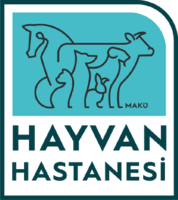 .......... CİHAZI TAKİP FORMU.......... CİHAZI TAKİP FORMU..............………………..Anabilim Dalı.......... CİHAZI TAKİP FORMU.......... CİHAZI TAKİP FORMUEYLÜL 2022YAYIN TARİHİ: 14.09.2022YAYIN TARİHİ: 14.09.2022BELGE NO: MAKÜ.HH.48SIRA NOTARİHSORUMLU PERSONELİMZA101.EYLÜL.2022 PERŞEMBE202.EYLÜL.2022 CUMA303.EYLÜL.2022 CUMARTESİ404.EYLÜL.2022 PAZAR505.EYLÜL.2022 PAZARTESİ606.EYLÜL.2022 SALI707.EYLÜL.2022 ÇARŞAMBA808.EYLÜL.2022 PERŞEMBE909.EYLÜL.2022 CUMA1010.EYLÜL.2022 CUMARTESİ1111.EYLÜL.2022 PAZAR1212.EYLÜL.2022 PAZARTESİ1313.EYLÜL.2022 SALI1414.EYLÜL.2022 ÇARŞAMBA1515.EYLÜL.2022 PERŞEMBE1616.EYLÜL.2022 CUMA1717.EYLÜL.2022 CUMARTESİ1818.EYLÜL.2022 PAZAR1919.EYLÜL.2022 PAZARTESİ2020.EYLÜL.2022 SALI2121.EYLÜL.2022 ÇARŞAMBA2222.EYLÜL.2022 PERŞEMBE2323.EYLÜL.2022 CUMA2424.EYLÜL.2022 CUMARTESİ2525.EYLÜL.2022 PAZAR2626.EYLÜL.2022 PAZARTESİ2727.EYLÜL.2022 SALI2828.EYLÜL.2022 ÇARŞAMBA2929.EYLÜL.2022 PERŞEMBE3030.EYLÜL.2022 CUMA31